Nomination Form 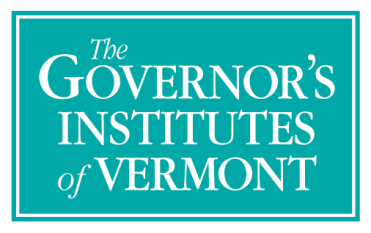 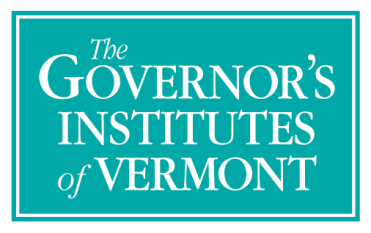 2020 Governor’s Institutes of VermontYour school is invited to refer as many students as you would like.  We encourage you to think broadly about what students would benefit from a Governor’s Institute, including students whose grades may be uneven but who have strong potential in a particular study area.  Please do not overlook students from diverse socioeconomic backgrounds; sliding scale tuition is available for everyone.  Governor’s Scholars Semifinalists who are interested in attending GIV Summer Programs:Institute______________________ Student Name _____________________________________________Institute______________________ Student Name _____________________________________________Institute______________________ Student Name _____________________________________________Additional qualified nominees: Institute______________________ Student Name _________________________________________________Institute______________________ Student Name _________________________________________________Institute______________________ Student Name _________________________________________________List additional nominees on a separate sheet of paper.  Please enclose completed applications from all students listed.  